La correction des activités du mardi 17 mars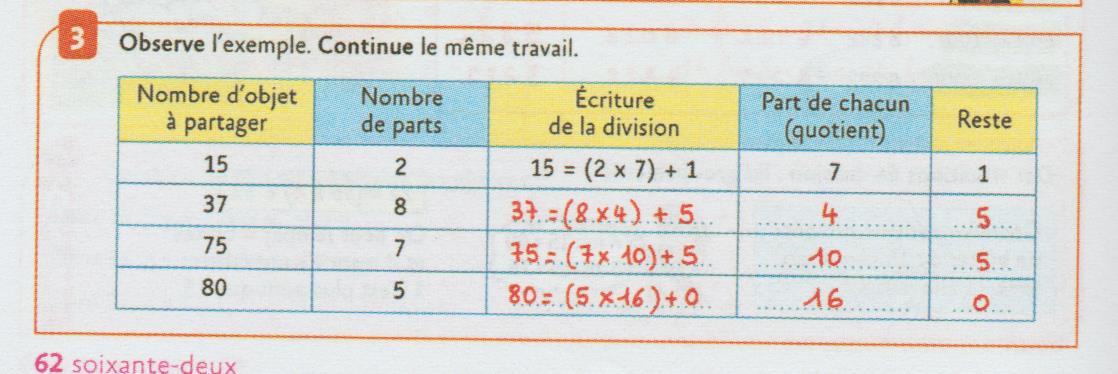 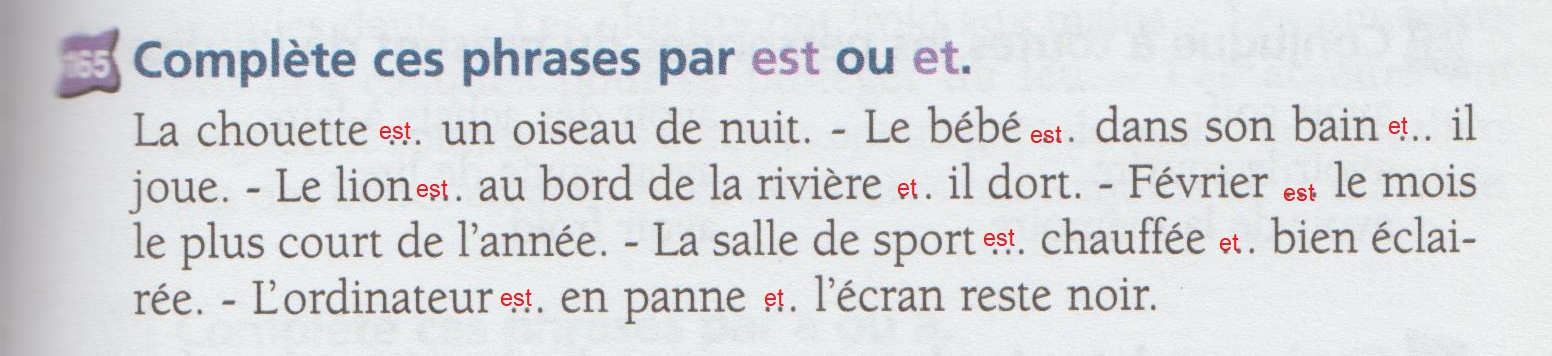 La production écrite : voir le programme. Dans ton manuel de lectureLa résolution de problèmes : voir le programme. Dans ton fichierGéométrie ou mesure : voir le programme. Dans ton fichier